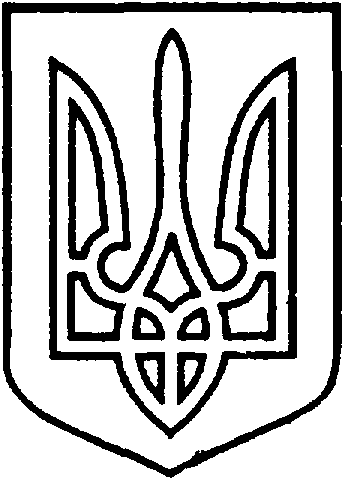 СЄВЄРОДОНЕЦЬКА МІСЬКА ВІЙСЬКОВО-ЦИВІЛЬНА АДМІНІСТРАЦІЯ  СЄВЄРОДОНЕЦЬКОГО РАЙОНУ  ЛУГАНСЬКОЇ  ОБЛАСТІРОЗПОРЯДЖЕННЯкерівника Сєвєродонецької міської  військово-цивільної адміністрації26 листопада   2021  року                                                                         № 2420Про внесення змін до розпорядження керівника військово-цивільної адміністрації від 29.10.2020 № 758Керуючись частиною першою ст. 1, частиною дванадцятою ст. 3, пунктом 12 частини першої ст. 4, пунктом 8 частини третьої ст. 6 Закону України «Про військово-цивільні адміністрації», Законом України «Про місцеве самоврядування в Україні», Законом України «Про оренду державного та комунального майна», постановою Кабінету Міністрів України «Деякі питання оренди державного та комунального майна»                                             від 03.06.2020 №483, враховуючи звернення балансоутримувача майна КНП «Сєвєродонецька міська багатопрофільна лікарня» Сєвєродонецької міської ради від 12.11.2021 № 1518 щодо внесення змін до складу окремого  індивідуально визначеного майна - обладнання котельної КНП «СМБЛ», включеного до переліку першого типу, зобовʼязую:1. Внести зміни до розпорядження керівника Військово-цивільної адміністрації міста Сєвєродонецьк Луганської області від 29.10.2020 № 758 «Про затвердження переліку першого типу об’єктів нерухомого та індивідуально визначеного майна територіальної громади м. Сєвєродонецька Луганської обл., що підлягають передачі в оренду у 2020-2021 роках», а саме: 1.1. В додатку до розпорядження керівника Військово-цивільної адміністрації міста Сєвєродонецьк Луганської області від 29.10.2020  № 758  інформацію про об’єкт оренди у розділі «Балансоутримувач -                                            КНП «Сєвєродонецька міська багатопрофільна лікарня» Сєвєродонецької міської ради в рядку 9 викласти в  редакції:2.	 Дане розпорядження підлягає оприлюдненню.3.	Контроль за виконанням цього розпорядження покласти на                    першого заступника керівника Сєвєродонецької міської військово-цивільної адміністрації Ігоря РОБОЧОГО.Керівник Сєвєродонецької міськоївійськово-цивільної адміністрації  		 	Олександр СТРЮК №з/пНаймену-вання обєктуІнв. №Адреса розташуванняХарактеристикаПлоща кв.мЦільове використанняБалансоутримувач – КНП «Сєвєродонецька міська багатопрофільна лікарня» Сєвєродонецької міської радиБалансоутримувач – КНП «Сєвєродонецька міська багатопрофільна лікарня» Сєвєродонецької міської радиБалансоутримувач – КНП «Сєвєродонецька міська багатопрофільна лікарня» Сєвєродонецької міської радиБалансоутримувач – КНП «Сєвєродонецька міська багатопрофільна лікарня» Сєвєродонецької міської радиБалансоутримувач – КНП «Сєвєродонецька міська багатопрофільна лікарня» Сєвєродонецької міської радиБалансоутримувач – КНП «Сєвєродонецька міська багатопрофільна лікарня» Сєвєродонецької міської радиБалансоутримувач – КНП «Сєвєродонецька міська багатопрофільна лікарня» Сєвєродонецької міської ради9Окреме індивідуально визначене майно-обладнання котельніКНП СМБЛ (33 од)104721981047219910422002104220011042200711346961049217610422006104120381047314710412027104120431041204210412041104120401041203910422005104220041041200910412007104350001049218410412012103300341033003510412078104120791134727м.Сєвєродонецьк,вул. Єгорова, № 2 БАпарат магнитної обробки водиАпарат магнитної обробки водиБак аккумуляторний V-75 м3Бак аккумуляторний V-75 м3Бак постійного рівняВодомір СТВ-65Зав. №02-1939Ємкість 25 м3- 1400м Медник розчинення солі V-1м3Насос к290/30Насос 3к9Насос к20/30Насос к20/30Насос 3к9Насос к20/30Насос к20/30Насос к 290/30Натрий катионітові фільтриНатрий катионітові фільтриТеплообмінник  водянийТеплообмінник Пов.10 м2 273Вузол обліку газуЕлектрообладнання- пускатель-автомат АЕЕлектросилове обладнанняВнутрицеховий технологіч.трубопровідТрубопровід гарячої водиЛічильник електронний, трифазнийЛічильник електронний, трифазнийТрансформатор струму-6 штВикористання майна з метою надання послуг, які не можуть бути забезпечені безпосередньо закладом охорони здоров’я,  пов’язаних  з обслуговуванням  діяльності закладу охорони здоров’я, його працівників та відвідувачів - для здійснення підприємницької діяльності в галузі надання комунальних послуг  (відповідно п.29  Порядку, що затверджений Постановою КМУ від 03.06.2020  № 483.)